Město Ostrov 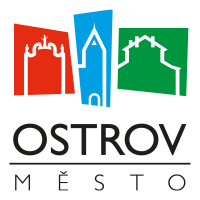 Městský úřad Ostrov, odbor SVZJáchymovská 1, 363 01  Ostrovastrichelova@ostrov.cz                                                          			     Obnovení žádosti o byt     Žadatel   V souladu s čl. II bod 2. Pravidel pro hospodaření s byty v majetku Města Ostrov   obnovuji svoji žádost o přidělení bytu o velikosti  …………………. .  Současně čestně prohlašuji, že jsem / nejsem *)  vlastníkem ani spoluvlastníkem   bytu, domu  nebo jiné nemovitosti určené k bydlení.*) nehodící se, škrtněteSouhlas se zpracováním a shromažďováním osobních a citlivých údajů Tento souhlas je dobrovolný – SOUHLASÍM:V souladu s platnými právními předpisy, především s Nařízením Evropského parlamentu a Rady (EU) 2016/679 o ochraně fyzických osob v souvislosti se zpracováním osobních a citlivých údajů a o volném pohybu těchto údajů („dále jen Nařízení“), souhlasím, aby Město Ostrov po dobu vyřízení  mé žádosti o byt, trvání případného nájemního vztahu, až po následné vyklizení bytu zpracovávalo mé osobní a citlivé údaje, kterými jsou zejména jméno, příjmení, datum narození, rodné číslo, trvalé bydliště a kontaktní adresa, popřípadě informace o zdravotním stavu žadatele.Údaje, které jsem poskytl/a budou Městem Ostrov zpracovávány v souvislosti s: nájmem nebo užíváním bytu v majetku města Ostrov, žádostí o přidělení bytu, směnou bytu, přechodem nájmu bytu a podnájmem bytu, změnami a dodatky nájemních smluv. )* )* škrtněte, co se nehodíSouhlasím s tím, aby mé údaje byly použity i při projednání výše uvedené záležitosti: orgány města Ostrov, Radou města Ostrov, Zastupitelstvem města Ostrov, odbory Městského úřadu v Ostrově a správcem bytů. Tímto potvrzuji, že jsem všemu porozuměl/a, a že osobní údaje, které jsem poskytl/a jsou přesné, pravdivé a úplné. Jméno a příjmení (hůlkovým písmem): …………………………………… Narozen (a): ……………………                                                                                     1. žadatel				                    ……………………………………. Narozen (a): ……………………                                                                                      2. žadatel  Trvalý pobyt: …………………………………………………………………………………………………..Kontaktní adresa (pokud je jiná, než trvalý pobyt): ……………………………………………………………           				1. žadatel      	Podpis: ………………………………………………				           	. žadatel           	Podpis: ………………………………………………Datum: ………………………………          Právo odvolat souhlas:Udělený souhlas se zpracováním  osobních  údajů  máte  právo  kdykoliv odvolat písemnou cestou zasláním na adresu sídla správce.Žádost je nutno obnovovat (aktualizovat) každý rok, vždy v obdobíod 1. 1. do 31. 3.V případě, že dojde ke změně mimo uvedené období, lze toto oznámit písemně nebo osobně na Městském úřadu Ostrov, odbor SVZ, přízemí, č. dveří A 112 – kdykoliv v průběhu celého roku. jméno a příjmení, titul datum narození  adresa trvalého pobytukontaktní adresa(liší – li se od trvalého bydliště)telefon, e-mail